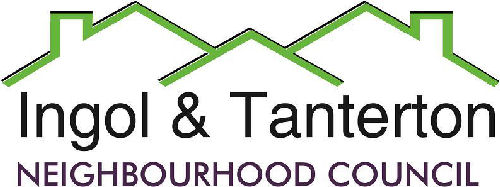 Gill Mason - Clerk and RFOEmail: ingoltantertonnc@hotmail.co.uk                                                                        Agenda 		All parish councillors are hereby summoned to the meeting ofIngol and Tanterton Neighbourhood Council on Wednesday 20th April 2022 at 7.00pmat Tanterton Village Centre.Open forum1.To receive apologies.2.To approve the minutes of the meeting held on Wednesday 9th March 2022.3.To receive declarations of interest.4. To consider the following planning applications:Application number: 06/2022/0293Application type: Full applicationAddress: 16, Hillcrest Avenue, Preston, PR2 3UNDescription: Two storey extension to side and rear, single storey rear extension, front porch and side dormer.Application number: 06/2022/0279Application type: Permission in PrincipleAddress: Land at, St Margaret’s Close, Ingol, PrestonDescription: Permission in principle for up to 5no. dwellings.Application number: 06/2022/0386Application type: Amendment following grant of planning permissionAddress: Ingol Golf And Squash Club, Tanterton Hall Road, Preston, PR2 7BYDescription: Amendment to planning permission 06/2019/1032 comprising of additional brick type (non-material amendment not subject to consultation)5.Finance.Expenditure6.To consider the costs to migrate the website to a new host.7.To consider the update on the clerk’s vacancy.8.To consider the issues with the Preston bus route 35.9.To consider the lengthsman’s report and approve the costs for staining the planters and weedkilling.10.To consider the appointment of an internal auditor.11.Reports and correspondence.12.Date and time of meetings.13.The meeting will be closed to the public to consider the renewal of the lengthsman’s contract.ChequeMB LandscapingLengthsman’s hours (basic) £450.66ChequeGill Mason – clerk Wages £680.68ChequeTVCGrant (April)£5000.00ChequeIntactGrant (April)£10,000.00Cheque Pool House SchoolGrant£200.00Cheque Methodist ChurchGrant£780.00Cheque Gill MasonOffice expenses£32.33ChequeNeil Darby Print of newsletter£331.98Cheque EuromediaDelivery of newsletter£609.00ChequePreston City CouncilGreenspace contribution£4775.00ChequePreston City CouncilChristmas tree siting / lights /removal£3593.33ChequeLALCSubscription / Membership£810.50